Temat kompleksowy: WakacjeTemat dnia: Niedługo wakacje1. „Układanka sylabowa” – zabawa słowna. Dzieci otrzymują wyrazy podzielone na sylaby (lato, piasek, mewa, woda, statek, fale, wakacje, foremki). Układają je i przyklejają na kartce.2. „Co zobaczysz na wsi?” – zagadki graficzne.Chętne dzieci rysują w powietrzu kształty, które kojarzą się z wsią. Pozostałe dzieci odgadują co oznacza rysunek.3. „Wakacje Franka” – słuchanie wiersza D. Kossakowskiej.Mały Franek w świat wędruje.Przewodnika potrzebuje.Chce zobaczyć świat daleki,morza, góry oraz rzeki.Chce poznawać świat przyrody,kwiaty, lasy, zimne lody.I gorącą, piękną plażę.Franek mówi: o tym marzę.Już pakuje plecak stary,na podróże doskonały.W nim jest kompas, no i mapa.Z nimi pozna kawał świata.A z podróży zda relację,pewnie będą rewelacje:„Czas spędzony bardzo miło,szkoda, że tak krótko było”.Rozmowa w oparciu o wiersz.- co chce zobaczyć Franek?- o czym marzy Franek?- co Franek spakował na wyprawę?- Jak Franek oceni swoją podróż?4. „Moje wakacyjne plany” – swobodne wypowiedzi dzieci.5. „Co zapamiętałeś?” – zabawa dydaktyczna.Na środku  leżą obrazki związane z wakacjami (plecak, walizka, okulary przeciwsłoneczne, krem do opalania, kapelusz, klapki, piłka,). Dzieci oglądają obrazki i starają się jak najwięcej z nich zapamiętać. Rodzic zakrywa obrazki chustą. Dzieci wymieniają przedmioty znajdujące się na obrazkach.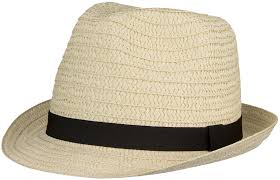 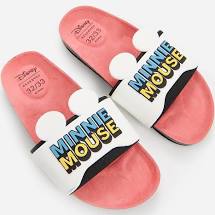 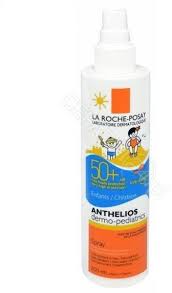 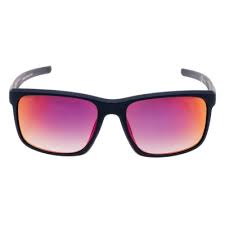 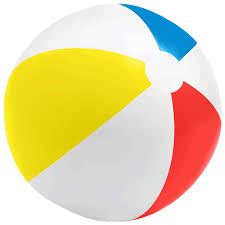 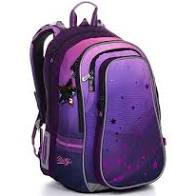 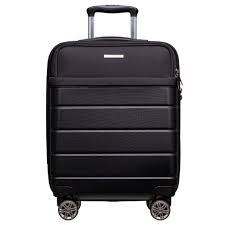 6. „Jadę na wakacje” – zabawa słowna. Rodzic mówi zdanie: Jadę na wakacje i zabieram ze sobą plecak…….. 
Dzieci powtarzają zdanie wypowiedziane  i dodają swoje słowo np. Jadę na wakacje i zabieram ze sobą plecak, okulary, piłkę… 7. „Co robię na plaży?” – zabawa naśladowcza. Dzieci naśladują czynności wykonywane na plaży: opalanie się, pływanie, grę w piłkę, budowanie zamku z piasku, zbieranie kamieni.8. „Co to są wakacje i jak można je spędzić?” – swobodne wypowiedzi dzieci.Dzieci wypowiadają się na temat wakacji, zwracają uwagę na różne formy podróżowania, wymieniają środki lokomocji, którymi można poruszać się w kraju i za granicą.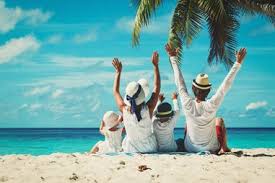 9. Dzieci malują miejsca, które chciałyby zobaczyć. Pracę wykonują farbami plakatowymi na szarym papierze.10. „Wakacyjne kalambury” – zabawa pantomimiczna.Chętne dzieci za pomocą gestów pokazują co będą robić podczas wakacji. Rodzice odgadują demonstrowaną czynność.11. Karta pracy, cz. 4, s. 68.Pokoloruj chorągiewki według wzoru. 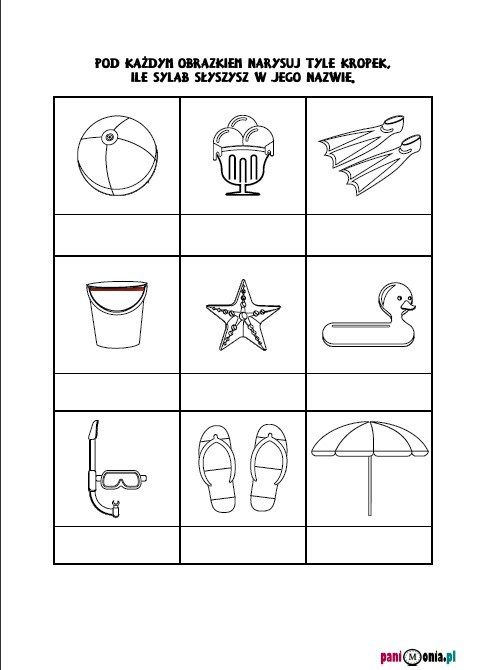 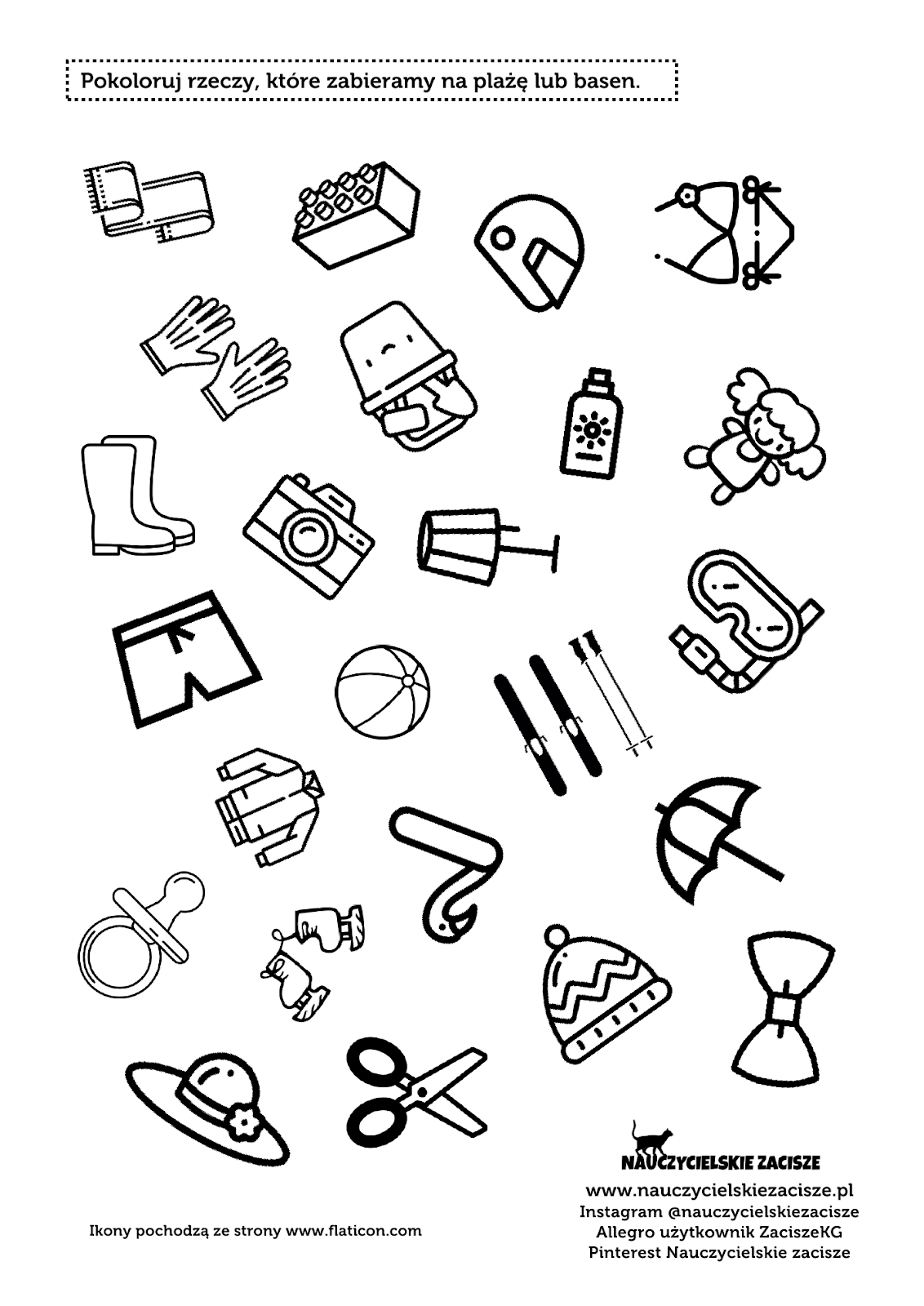 Miłej zabawyPani Kasia la-la-totopia-pia-seksekme-me-wawawo-wo-dadasta-sta-tektekfa-fa-lelewa-ka-ka-cjefo-rem-rem-ki